Анкета-заявкана участие в XII  Всероссийском заочном конкурсе учебных проектов в образовательной области «Технология» имени М.И. ГуревичаФамилия, имя, отчество автора проекта (полностью)Крицкая Ксения СергеевнаФамилия, имя, отчество руководителя проекта (полностью) Божченко Елена Вячеславовна3. Тема проекта         Оригинальный рюкзачок4. Адрес образовательной организации Индекс  152023 ,       область (край\округ) Ярославская область ,город Переславль-Залесский  ,  переулок Берендеевский ,  дом 27,федеральный телефонный код города 8 (48535)    телефон/факс 3 – 27 – 29 e-mail (автора или руководителя) lass7878@mail.ru  (указать обязательно) Дата заполнения    6 мая 2019 годаМуниципальное общеобразовательное учреждение«Средняя школа № 9» города Переславль-ЗалесскийПРОЕКТпо технологииОригинальный рюкзачокВыполнила: Крицкая Ксения, 9 «Б» классРуководитель проекта, учитель технологии:Божченко Елена Вячеславовнаг. Переславль-Залесский2019 годСОДЕРЖАНИЕВведение………………………………………………..3     Актуальность и проблема………………………….3      Цель и задачи………………………………………3Основная часть…………………………………............4     История и современность…………………………..4     Требования к изделию……………………………...5      Мои исследования………………………………….6      Ход  работы…………………………………………7      Инструменты и материалы…………………….…..8      Правила безопасности во время работы…………..9      Технология изготовления ……................................10      Экономические расчеты………………………...…13      Экологическое обоснование………………………13Заключение……………………………………………..14               Самооценка………………………………………….14               Рекламный аспект…………………………………..14                Список используемых источников…………….….15Приложение 1…………………………………………………16Приложение 2…………………………………………………17ВведениеАктуальность и проблемаНевозможно нашу жизнь представить без сумок, без них мы совершенно не можем обходиться. Сумка наша незаменимая помощница. Вот и я решила обзавестись удобной сумкой, которая будет удобной и полезной всегда и везде.А где взять такую сумку? Купить в магазине, перешить из старой сумки или сшить самой новую.Купить – можно, но дорого и неоригинально. Перешить из старого – хоть и дешево, но вещь может выглядеть ношенной и будет не красивой. Лучше сшить самой, тем более на уроках технологии я научилась вязать и шить. Я могу самостоятельно выбрать модель, цвет и  рисунок своей сумки. Интересно увидеть результат своего труда и порадовать себя.Цель и задачиЯ поставила перед собой цель: сшить сумку, которая будет соответствовать моим требованиям.Чтобы достигнуть своей цели, мне необходимо решить задачи:Оценить свои возможности в проектной деятельности.Изучить историю появления и применения сумок.Определиться с требованиями к своей сумке.Разработать проект изделия.Сшить сумку.Основная частьИстория и современностьИсторики утверждают, что история женских сумок началась с кармана. Впервые карманы появились в XVII веке на камзоле Людовика XIV, позднее они расположились на жилете, а потом появились уже и на брюках. 
До этого счастливого времени монеты носили в мешочках. У мужчин они висели на поясе, а у женщин - под юбкой. После появления карманов мужчины стали довольствоваться ими, а женщины принялись «развивать» сумочную линию. Они носили небольшие сумочки-мешочки, предназначенные для хранения мелких предметов. Уже тогда эти сумки изготавливались из различных материалов, имели разные формы и украшения. В XIII в. наряду с подвесными сумками появляются и ручные, в основном плоские, квадратной или прямоугольной формы с ручками из вышитого шнура, которые служили футляром для молитвенников. Также сумки-кошели были известны и на Руси. 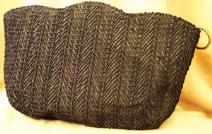 	В XV в. роль сумки в костюме меняется. Начинают различать женские и мужские сумки. Сумка становится предметом, популярным во всех слоях общества. Женщины носят сумки в виде мягких кошельков, расшитых шелком, подвешенные на длинном шнуре или цепочке к поясу. 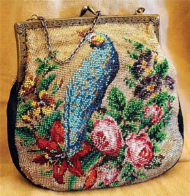 	В XVII столетии женщины стали носить богато украшенные бисером и стеклярусом вышитые, вязаные, плетеные сумочки-кисеты (ридикюли). В XVIII веке появились дамские сумочки из материи или кружева, их назвали «помпадур» в память о фаворитке французского короля Людовика XV. В начале XX века модницы стали приобретать большие сумочки на длинном ремешке или ремешке-цепочке. И вскоре появились жесткие сумочки, которые и являются прообразом наших современных сумок. 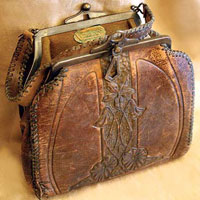 В середине  XX века, чтобы освободить руки и предохранить позвоночник от искривления, придумали специальные ранцы-рюкзаки. Само слово «рюкзак» - немецкого происхождения: «Rucksack» в переводе означает мешок, который носится на спине. Рюкзаки входили в военную форму римских легионеров, средневековых рыцарей-тамплиеров и даже индейских воинов доколумбовой Америки. В более поздние времена рюкзаки взяли на вооружение практически все армии мира, и именно военные сделали рюкзаки такими, какими мы знаем их сегодня. Вместо кожи и дерева рюкзаки начали делать из парусины и стали, а затем из капрона и алюминия. 	После военных удобство рюкзака оценили спортсмены и туристы. Первым было удобно, что руки все время свободные, а вторым - гораздо легче нести большой вес на двух плечах, чем в одной руке. Поэтому когда началась всеобщая мода на спортивный образ жизни, спортивную одежду и аксессуары, рюкзаки повально вошли в моду. И на данный момент занимают огромное место в жизни современного человека. При этом даже сумки под ноутбуки сейчас заменяют специальные рюкзаки для ношения компьютера за спиной.  Школьницы  же носят рюкзаки, украшенные вязаными деталями, расшитые бисером, тесьмой, кружевом. 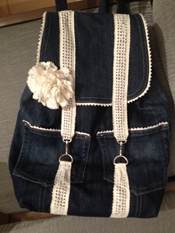 Требования к изделиюСумка,  которую я хочу изготовить, должна соответствовать следующим требованиям: эстетическим – она должна быть красивой, стильной, модной,  с оригинальной отделкой;технологическим – материал  для  изготовления  должен быть прочным,  легким,  мало сминаться, быть простым в обработке;эксплуатационным – сумка должна быть удобной, легкой, практичной;Мои исследованияСначала я посетила магазины и ознакомилась с ассортиментом модных сумок. Выбор мне не понравился: если вещь не дорогая, то она не модная, а все красивое стоит очень дорого. К тому же модные сумки очень броские на вид. Я еще раз утвердилась в своем выборе – сшить сумку самостоятельно, ведь выполненная самим вещь может вызвать симпатию у каждого человека.  Прежде чем определить модель моей будущей сумки, я обратилась к сайтам интернета, где ознакомилась  с модными тенденциями и нашла очень много оригинальных, которые можно изготовить своими руками.  У меня появилось множество идей. Вот несколько из них:             модель № 1  Сумка-мешок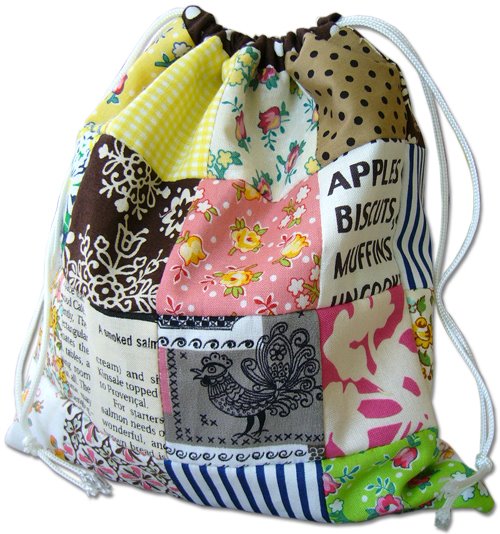                модель № 2 Сумка-рюкзак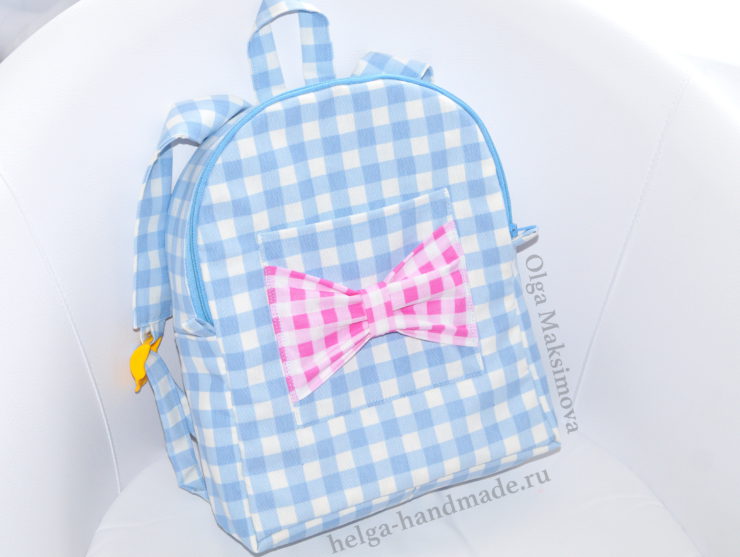   модель № 3 Сумка с аппликацией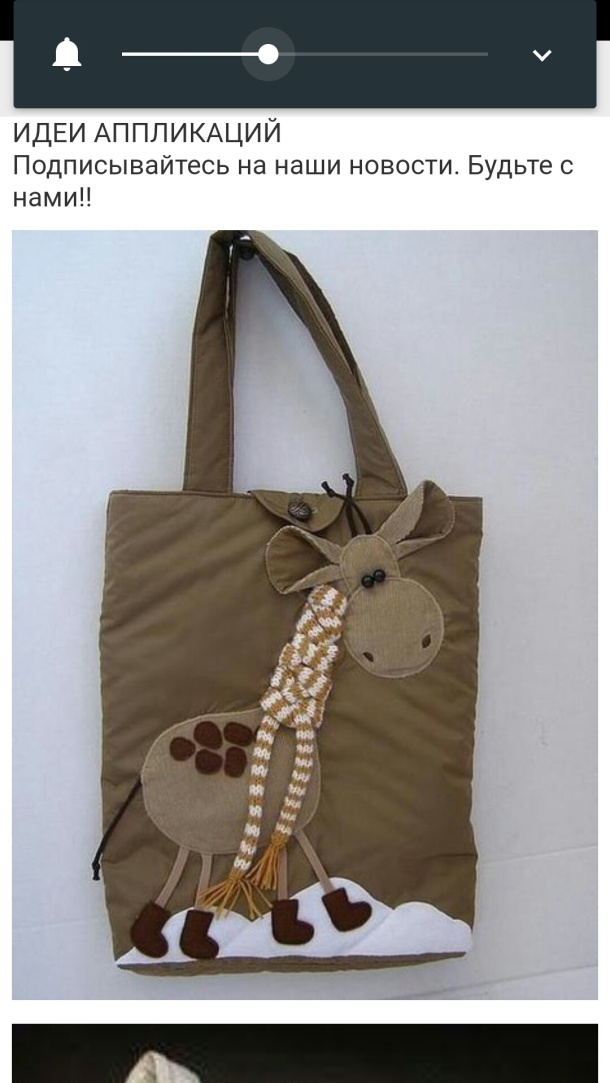 Рассмотрев предложенные варианты, за основу я решила взять модель рюкзака № 2. Думаю, что рюкзак никогда не выйдет из моды, ведь ничего более удобного для транспортировки вещей, и полезного для здоровья человеком пока не придумано. А чтобы придать рюкзаку нарядный вид, я украшу его аппликацией с модели № 3. Так появится модель эксклюзивного рюкзака, который будет удовлетворять всем моим требованиям.Ход работыНайти или сделать самостоятельно выкройки для пошива  рюкзака. Вырезать детали для выполнения аппликации «Жирафик».Подобрать материалы и инструменты для выполнения работ.Подготовить все детали для сборки и пошива изделия.Сшить рюкзак.  За основу  я решила взять выкройку самого обычного рюкзака (приложение 1). И на передней его части, вместо кармана, сделать аппликацию «Жирафик». Детали для аппликации я получила с помощью компьютера, увеличив картинку с сумкой (приложение 2).Инструменты  и материалы:Для изготовления сумки мне понадобятся следующие инструменты:Сантиметровая лента для измерения ткани.Ножницы закройные для раскроя деталей рюкзака.Утюг для отпаривания деталей изделия.Гладильная доска.Булавки для скалывания деталей.Простой карандаш для построения чертежа выкройки рюкзака.Линейка для построения чертежа. Швейная машина для стачивания деталей. Ручная игла для пришивания отделки. Мел для раскроя  деталей из ткани.Спицы для вязания шарфика жирафу.Клеевой пистолет.Подбор материала для работы очень важная задача. Для изготовления рюкзака я решила использовать новую ткань, которую я специально купила в магазине. Для изготовления рюкзака  необходимы следующие материалы:Ткань «Креп-сатин».Бумага для построения выкроек  деталей рюкзака.Ткань х\б для подкладки.Клеевой флизелин для уплотнения ткани.Нитки для стачивания деталей рюкзака.Молния для застёжки.Фетр для аппликации.Вязальные нитки для шарфика жирафу.Декоративные пуговки-глазки.Правила безопасности во время работыПри выполнении ручных работ:Во время работы ножницы должны лежать справа на столе с сомкнутыми лезвиями.Брать и передавать ножницы нужно сомкнутыми лезвиями к себе, кольцами вперед.Иглы и булавки  следует вкалывать в игольницу.Нельзя пользоваться ржавой иглой (такая игла может легко сломаться).В процессе работы необходимо пользоваться наперстком.   При работе с утюгом:Перед работой проверить исправность электрошнура.Утюг включать и выключать только сухими руками, берясь за корпус вилки.Ставить утюг на подставку, следить, чтобы подошва утюга не касалась электрошнура.Работать аккуратно, особенно во время отпаривания.При работе  на электрической швейной машине:Подобрать волосы под косынку, надеть фартук. Проверить целостность электрошнура. Включать и выключать машину только сухими руками, держась за штепсельную вилку.Убрать с платформы все посторонние предметы.Сидеть за машиной прямо, не наклоняться близко к движущимся частям машины.Следить за правильным положением ног и рук.Пред работой проверить ткань на наличие  в ней иголок и булавок. Нажимать на педаль электродвигателя плавно, без рывков.Заправку и устранение неполадок производить при выключенном электродвигателе.При работе с клеевым пистолетомНе оставлять без присмотра.При работе термопистолет ставить на подставку, а не класть на бок.Работать только исправным инструментом.Не прикасаться к кончику пистолета и трогать горячий клей.По окончанию работы выключить.Технология изготовления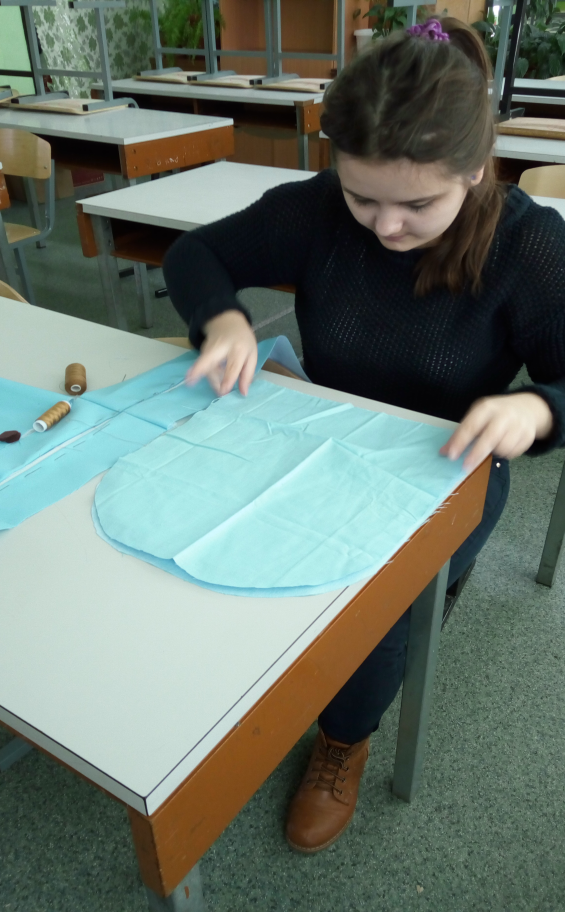 Выкроить по лекалам все детали из ткани. Между деталями задней стенки рюкзака из основной и подкладочной ткани проложить картон и прометать по краю.На передней стенке рюкзака выложить детали аппликации «Жирафик» и зафиксировать их временной строчкой. Пристрочить детали на швейной машине с помощью зигзагообразной строчки. Соединить переднюю стенку рюкзака с подкладочной деталью.Вшить молнию между планками ля молнии. 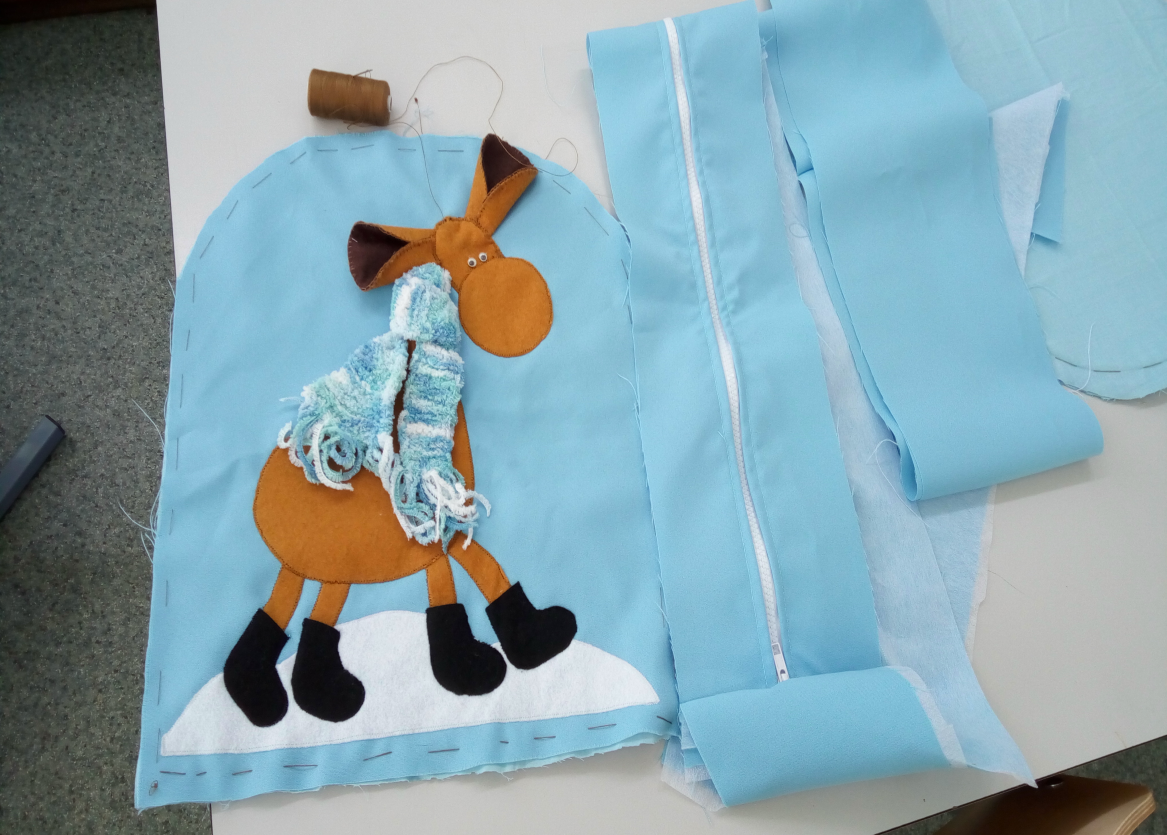 Соединить нижнюю часть рюкзака с деталью с молнией.Подготовить лямки и ручку рюкзака.Соединить заднюю и переднюю стенки рюкзака, вшив между ними нижнюю часть и деталь с молнией, вкладывая лямки в нужное место.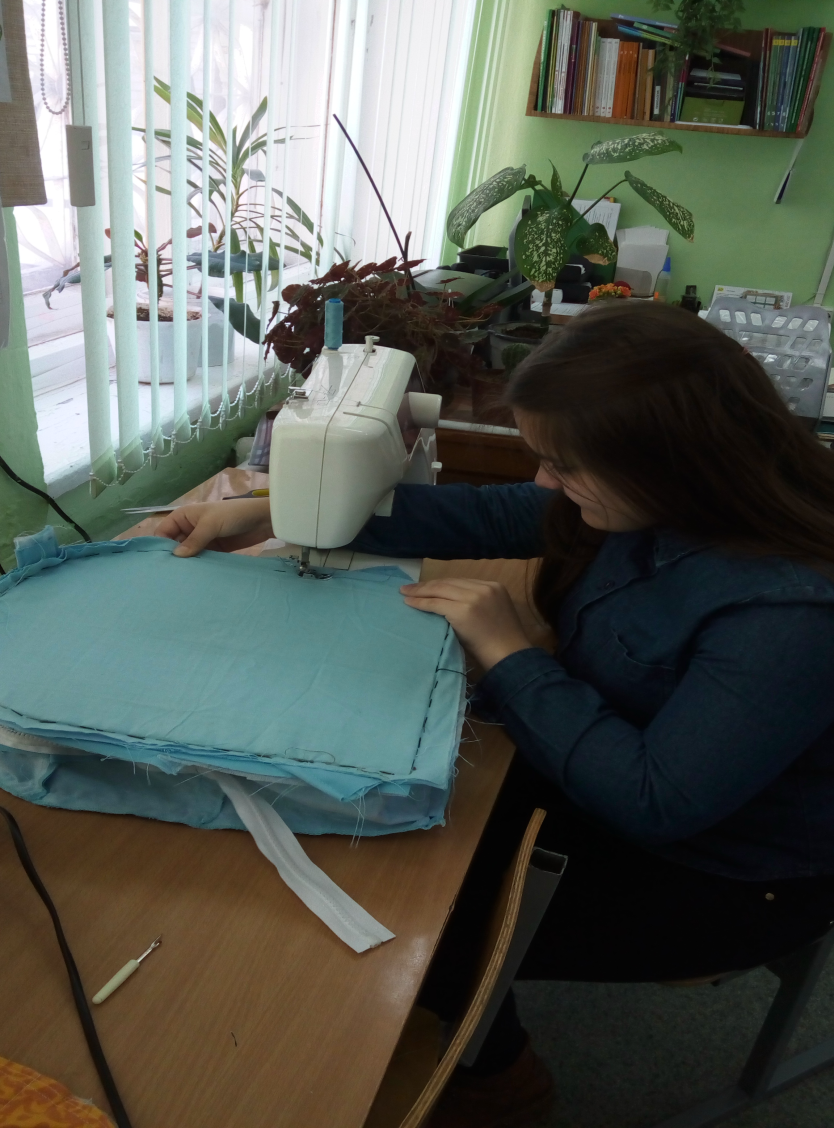 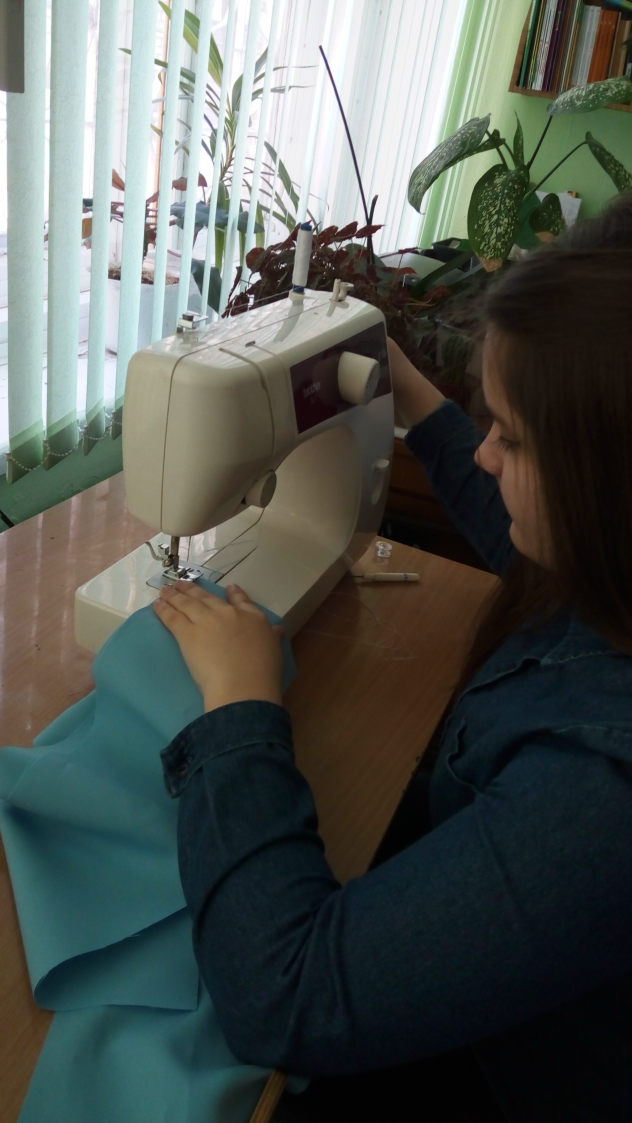 Обработать внутренние швы с помощью оверлока.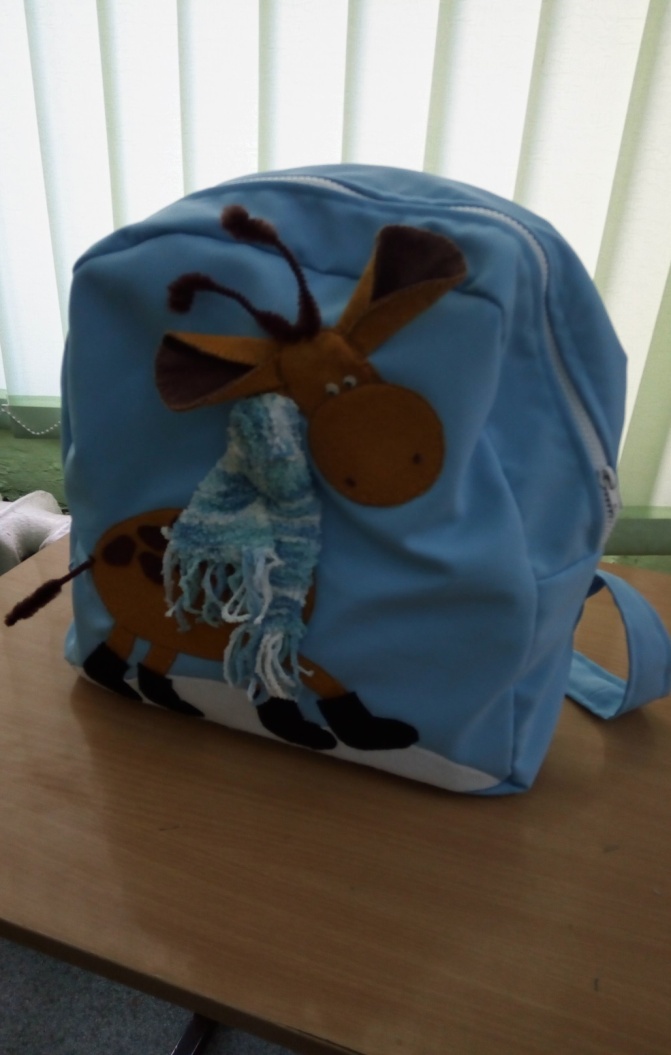  Вывернуть детали. Рюкзак готов. Экономические расчетыДля изготовления всего рюкзака я израсходовала 450 рублей. Если сравнить с ценами на оригинальные сумки в магазине, можно смело сказать, что это очень дешево. Экологическое обоснование  Проблема   экологии   в   настоящее   время   приобрела   огромное  значение.  Для  ведения  здорового  образа  жизни  очень  важно,  чтобы  предметы, которые окружают человека, которыми человек пользуется  в  повседневной      жизни,   были   экологически     чисты   и  безопасны.  Изготовление и пошив рюкзака не причинило ущерба окружающей среде. Все  материалы,     которые я   использовала      в работе,  экологически    безопасны.     Остатки    ткани, нитки    и  предметы отделки    хранятся    в  определѐнном  месте  и  могут  быть  использованы  для  изготовления  других вещей. ЗаключениеСамооценкаЯ думаю, что у меня получился чудесный оригинальный рюкзачок. Он соответствует всем моим требованиям: легкий, удобный, с оригинальной отделкой,  а главное он обошелся мне очень дешево. Конечно, при соединении деталей я допустила некоторые ошибки, но в будущем я их учту. Считаю, что я справилась с поставленной целью и получила большое удовольствие. Этот замечательный яркий рюкзак станет моим любимчиком куда бы я ни пошла! С виду не большой, но очень вместительный! Его хочется брать с собой и в путешествие и просто отправляясь в магазин. Своей необычной аппликацией он наверняка будет притягивать взгляды окружающих, а я точно буду знать, что такого рюкзака больше нет ни у кого на свете, потому что он сделан своими руками!Рекламный аспектЯ в этом деле – новичок, Но сшила классный рюкзачок!ОН вместительный и модный, И красивый и удобный!А еще он очень легкийИ дешевый – не шучу! Сшить хотите вы такой?Приходите! Научу!Сумку малую, большуюПомогу вам сшить друзья,На уроках технологии, Научилась всему я! 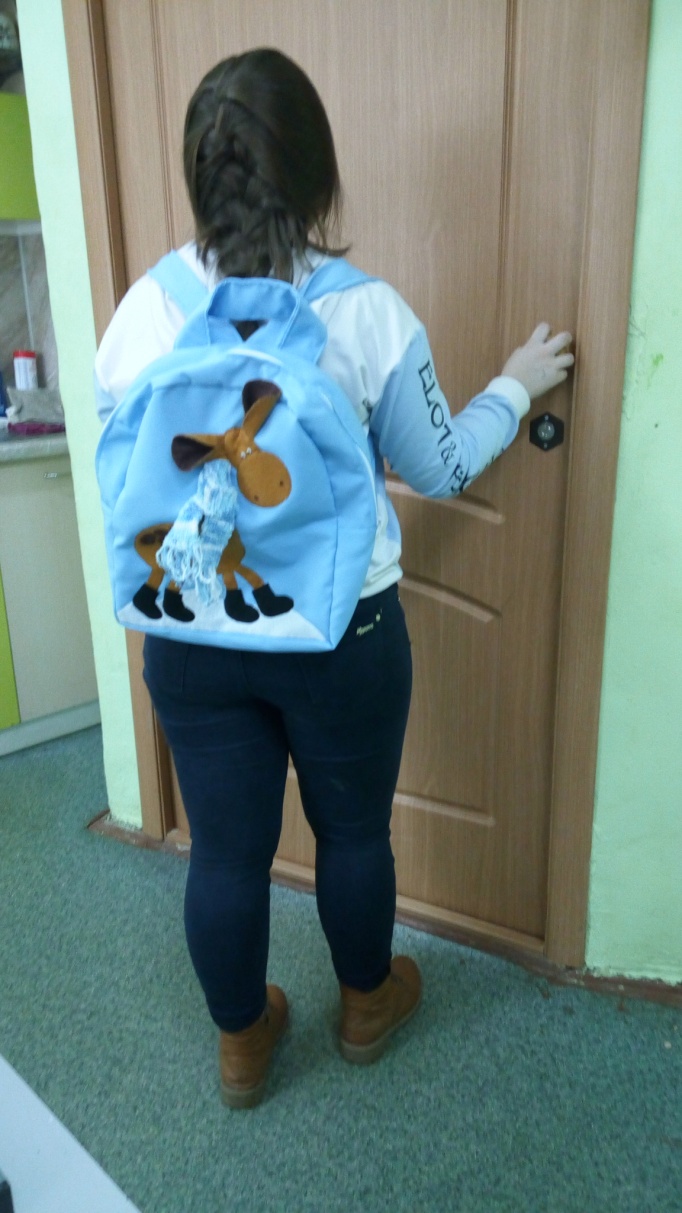 Список используемых источников:info@magic-beads.ru http://www.gofuckbiz.com http://img1.liveinternet.ruhttp://jaggedalliance.nm.ru http://mir-faktov.com/item/175-istoriya-ryukzaka.html http://www.liveinternet.ru/users/lapushkamoya/post245244516http://www.business-lady.com/ideya_narod_167.phphttps://www.livemaster.ru/topic/1051283-modnyj-letnij-ryukzak-svoimi-rukamiПриложение 1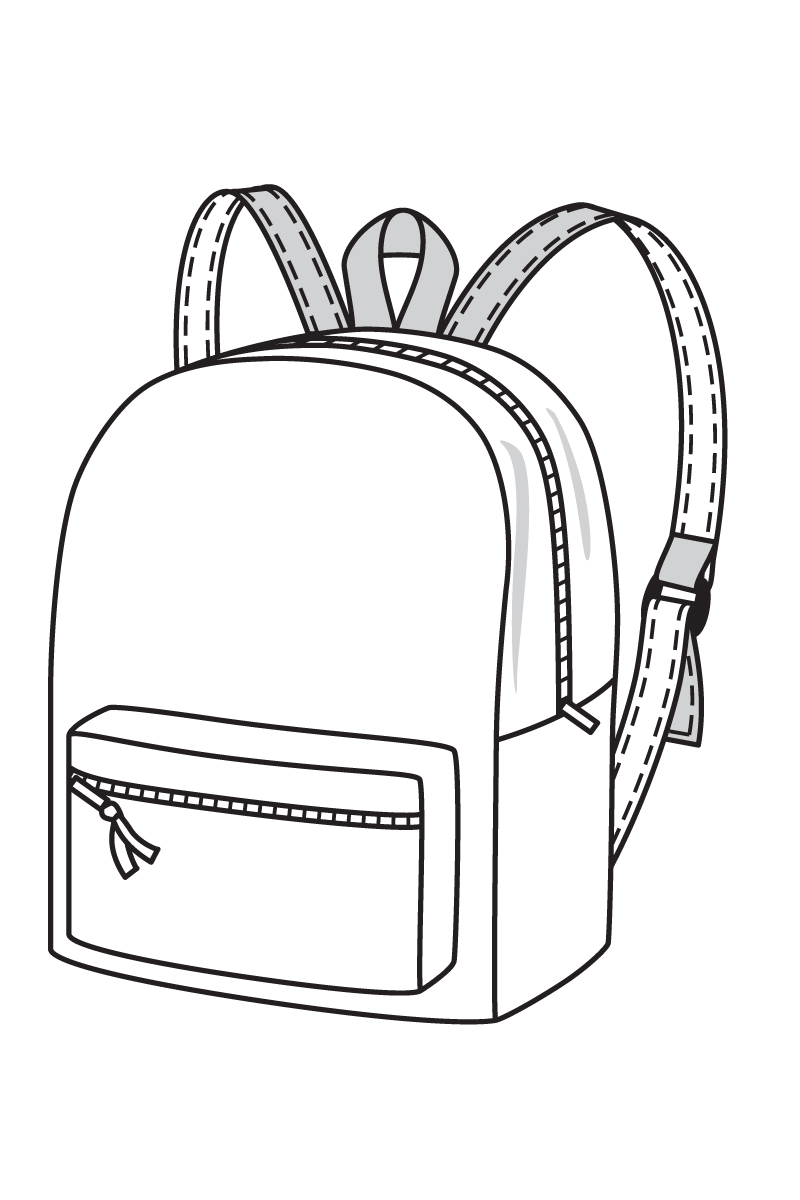 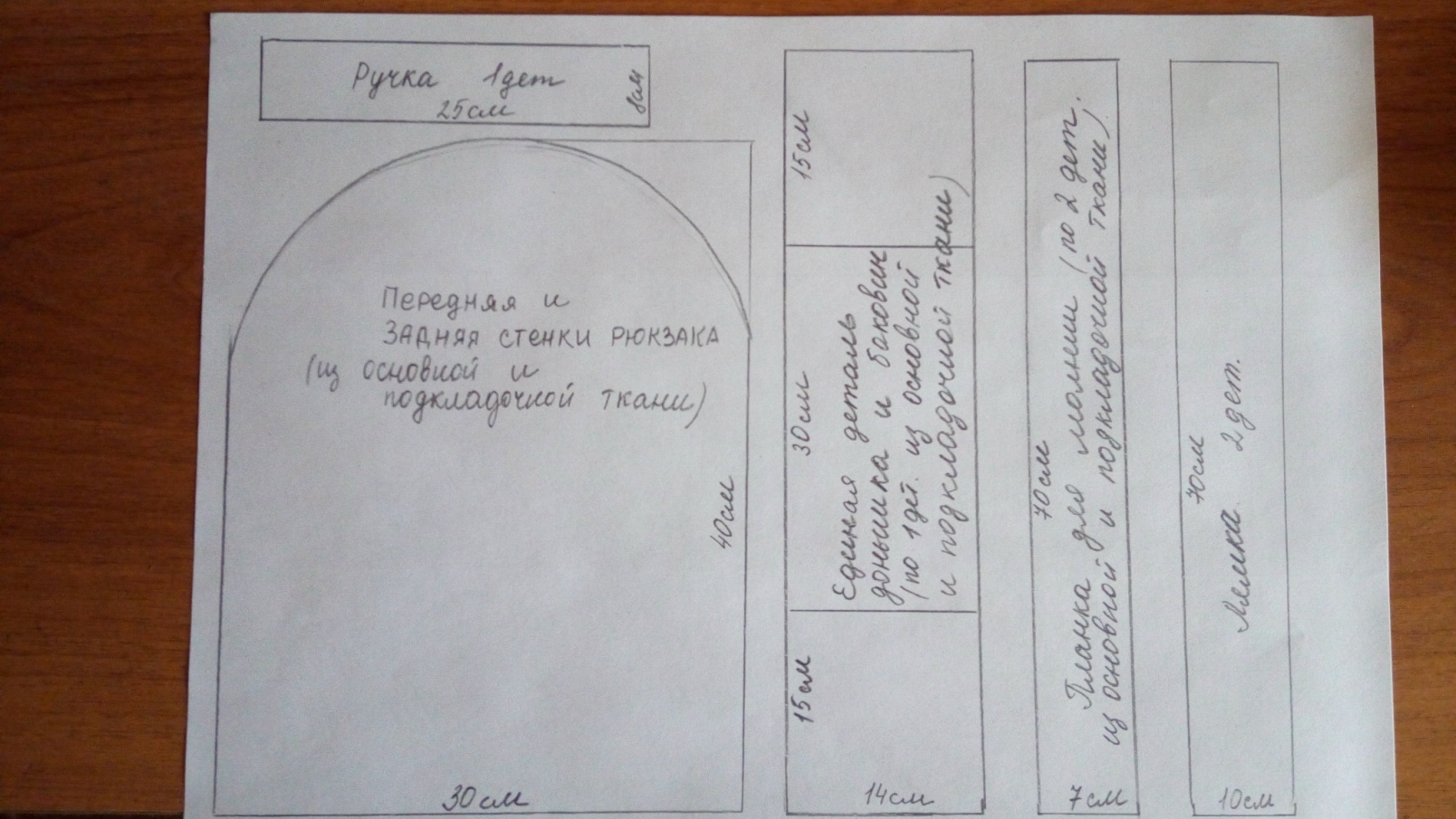 Приложение 2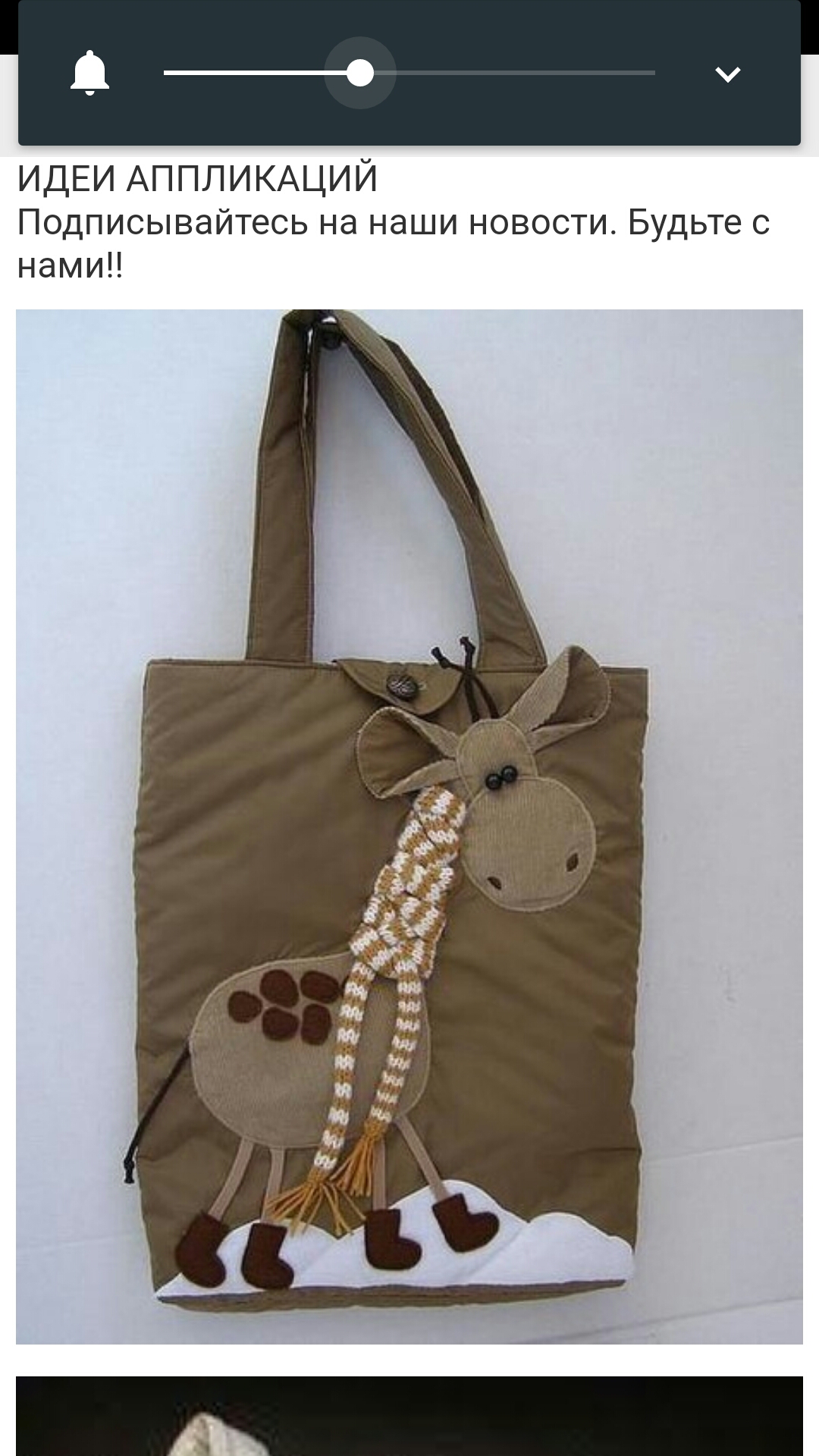 № п\пМатериалы и инструментыКоличествоСтоимость, руб.Цена1Ткань «Креп-сатин»0.5 метра300 р. за метр1502Ткань х\б0.3 метра-Имелась в наличии3Клеевой флизелин0.5 метра50 254Фетр.Коричневый – 1 листТемно-коричневый, черный и белый - обрезки30-30Имелся в наличии5Картон1 лист-Имелся в наличии6Нитки в тонМеньше одной катушки-Имелись в наличии7Молния1 штука 80 см.1501508Моток пряжи1 штука 50 гр.95959Клей-пистолет1 штука-Имелся в наличии10Ножницы1 штука-Имелись в наличии11Швейная игла2 штуки-Имелись в наличии